A-24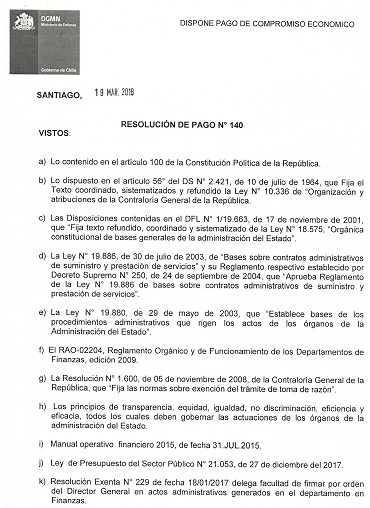 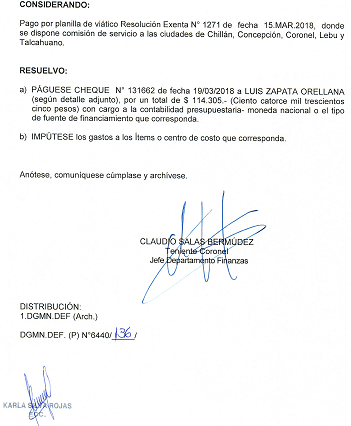 